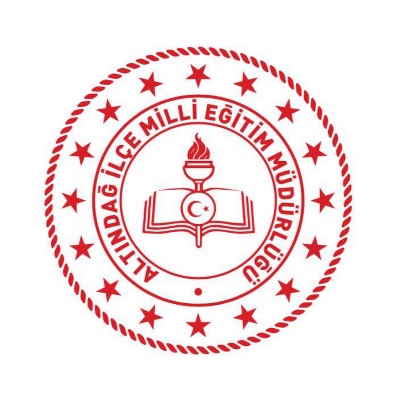 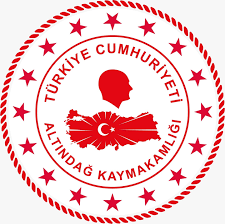 T.C.ALTINDAĞ KAYMAKAMLIĞIİlçe Milli Eğitim Müdürlüğü“Kitaplarla Yaşamı Dokuyorum” PROJESİ2022                     ALTINDAĞ İLÇE MİLLİ EĞİTİM MÜDÜRLÜĞÜ“Kitaplarla Yaşamı Dokuyorum” RROJESİUYGULAMA YÖNERGESİPROJENİN ADI:” Kitaplarla Yaşamı Dokuyorum”UYGULAMA ALANI: İlçemizde bulunan resmi /özel ilkokul ve ortaokullar (1. ve 8. sınıflar hariç) HEDEF KİTLE: İlçemizdeki resmi / özel ilkokul ve ortaokullarda (1. ve 8. sınıflar hariç) eğitim gören öğrencilerPROJE SAHİBİ: Altındağ İlçe Milli Eğitim MüdürlüğüPROJENİN PAYDAŞLARI: Altındağ Kaymakamlığı-Altındağ İlçe Milli Eğitim MüdürlüğüPROJENİN AMACI: Altındağ İlçe Milli Eğitim Müdürlüğü olarak; Salgın süreciyle tekrar gündeme gelen uzaktan eğitim süreci ve 2022-2023 Eğitim Öğretim yılı süresince;-Çocuklarımızın evde kaliteli zaman geçirmelerini sağlamak,-Sorumluluk duygusunu geliştirebilmek,-Öğrencilere okuma alışkanlığı kazandırmak,-Sosyal medya bağımlılığından koruyabilmek,-Okul yaşamından koparmamak,-Yarışma heyecanı yaşatarak, öğrencilerin arkadaşlarıyla ve öğretmenleriyle ilişkilerini sıcak tutmak,-Okuduğunu anlayan ve yorumlayan bireyler olarak yetişmelerine katkı sağlamak,-Türkçeyi doğru ve etkili kullanabilme becerisi geliştirmek,- Öğrencilerin hayal dünyalarını zenginleştirebilmek,-Karar verme yeteneklerini geliştirmek,-Genel kültürü arttırmaktır.PROJENİN KONUSU: İlçemizde bulunan (resmi-özel toplam)  39 ilkokul ile 29 ortaokulda öğrenim gören öğrenciler için (2.3.4.5.6.7.sınıf), projede belirlenen takvim çerçevesinde sınavlarla desteklenen ” Kitap Okuma Yarışması” düzenlenecektir.PROJENİN HEDEFLERİ:-2022-2023 yılının Şubat, Mart, Nisan aylarında yapılacak 5 sınavla 2.sınıftan 7.sınıfa kadar tüm öğrencilerde okuma alışkanlığının kazandırılması,-Okuduğunu anlama ve yorumlama kapasitelerinin arttırılması,-Dereceye giren öğrencilerin ödüllendirilmesiyle, okumanın özendirilmesi ve teşvik edilmesidir.PROJEDEN BEKLENEN SONUÇLAR: -Kitap okuma alışkanlığı erken yaşlarda kazanılır. Alışkanlık ile 4 ay gibi bir zamanda ortalama 20 günde 1(bir) kitap okunacağı için okuma alışkanlığı pekiştirilecektir.-Yarışma heyecanıyla çocukların okumaya olan ilgisi sıcak tutulacak ve ödüllendirmelerle kitap okumanın teşviki sağlanacaktır.-Okuduğunu anlama kapasitesindeki arttırılması, öğrencinin başta sosyal bilimler olmak üzere Fen ve Tabiat Bilimleri, Matematik ve diğer alanlarda akademik başarısında gözle görülür bir artışa sebep olacaktır.-Kitap okumanın, insan psikolojisindeki sakinleştirici, yapılandırıcı etkisi ile olaylara ve durumlara farklı bakış açısı geliştirme gibi etkileri, öğrencilerde erken yaşlarda kazanıma dönüşecektir.PROJENİN UYGULAMA BASAMAKLARI: -01.09.2022 tarihinde “Kitaplarla Yaşamı Dokuyorum” Projesi kapsamında bir yarışma tasarlanması - 10.09.2022 tarihinde yarışma için her şubeden bir sınıf öğretmeni veya Türkçe öğretmeninden müteşekkil bir kitap seçme komisyonu kurulması ve üyelerle toplantı yapılarak süreç hakkında bilgilendirilmeleri,-14.09.2022 tarihinde yarışma için 2.sınıftan 7. Sınıfa kadar tüm şubelerde 5 aylık süre zarfında okuyacakları kitapların komisyon tarafından seçilmesi,-22.09.2022 tarihinde yarışma tanıtım videolarının ve posterlerinin hazırlanarak projenin lansmanının gerçekleştirilmesi,-10.10.2022 tarihinde yarışmaya başlanması, ilçemizdeki tüm ilkokul (1. ve 8.sınıflar hariç) ve ortaokul öğrencilerinin sınav için gerekli bilgilerinden oluşan bir veri tabanı oluşturulması,-Sınavlar http://altindag.meb.gov.tr adresindeki sınav butonundan, tüm şubeler için ayrı tarih ve saatlerde çevrimiçi gerçekleştirilecektir.                                                         -15.03.2023 tarihinde 5 sınavın toplam sonuçlarına göre sınavlarda en çok doğru yanıtı en kısa zamanda veren öğrencilerin sıralamasına göre her şubenin ilk üç dereceye giren öğrencilerinin ilan edilmesi (Puanlama yapılırken aynı puanı alan öğrencilerden yaşı küçük olan değerlendirmeye alınacaktır.)-23.04.2023 tarihinde dereceye giren öğrencilere ödüllerinin dağıtılması.PROJE TAKVİMİ             Hasan YILDIRIM	Cumali ATİLLAAltındağ İlçe Milli Eğitim Müdürü	   Altındağ KaymakamıALTINDAĞ İLÇE MİLLİ EĞİTİM MÜDÜRLÜĞÜ İLKOKUL VE ORTAOKULLAR ARASI “Kitaplarla Yaşamı Dokuyorum” YARIŞMASI ŞARTNAMESİBu Şartname; Kitap Okuma Yarışmasının amacını, katılım şartlarını, yarışmanın şeklini, değerlendirme kriterlerini, verilecek ödüllere ilişkin usul ve esasları kapsar.YARIŞMA ŞARTLARI1.Her okul istediği kadar öğrenciyle yarışmaya katılabilir. Projeye katılım gönüllülük esasına dayalıdır. 2.Öğrenciler yarışma sonunda bireysel olarak değerlendirilecektir.3. “Kitaplarla Yaşamı Dokuyorum” Yarışması 5 aşamalı bir yarışmadır.4.Kitaplar İlçe Milli Eğitim Müdürlüğünce oluşturulan yarışma komisyonu tarafından seçilecektir. Öğrencilere bu şartnamede belirtilen sorumlu oldukları kitaplar için 5’er çevrimiçi sınav yapılacaktır.5.Sınav sonuçları öğrenci bazlı karne biçiminde olacaktır. Sınav sonuçları sınıf ders analiz raporu olarak gönderilecektir.6.Sınavlara katılacağı beyan edilen öğrenci her sınıf düzeyinde ayrı ayrı, Kasım, Aralık, Ocak, Şubat ve Mart aylarında 5 sınava girmek zorundadır. 7.Sınavlar 15’er sorudan oluşacak ve çoktan seçmeli olarak 30 dakika süre içerisinde yapılacaktır. 8.Sınav sonuçları sınavı takip eden 3 iş günü içinde okullara duyurulacaktır. 9.Sınavlara katılacak öğrenciler okumaları gereken kitapları kendileri temin edecek,    http://altindag.meb.tr.gov.tr adresinden sınav butonuna girerek önce kendi okullarını bulacaklar, ardından okul numaralarını girerek sınavla ilgili tüm şahsi bilgilerine ulaşacaklardır. Sınav esnasında sınav sorularına ya da sınav sonuçlarına ulaşmak için aynı yol takip edilecektir.10.Kitaplar aşağıdaki sırayla okunacaktır. Tarihler ve okunacak kitaplar öğrencilerin veri tabanındaki adreslerinde belirtilmiştir.11.Derecelendirme her şubeden öğrencilerden 5 sınav sonucunda en çok doğru yanıtı verenler arasından belirlenecektir. Eşit sayıda doğru yanıtı olan öğrencilerden sınavı en kısa sürede bitirenler dereceye girecektir. Burada da eşitlik sağlanması halinde yaşı küçük olan öncelikli sayılacaktır.OKUNACAK KİTAPLARÖDÜLLERYAPILACAK İŞ VE İŞLEMLERYAPILMA ZAMANIProjenin Birinci Adımı: Hazırlık Aşaması01.08.2022-15.09.2022Projenin İkinci Adımı: Okumaların ve Yarışmaların Yapıldığı Hareketlilik Aşaması26.09.2022-16.04.2023Projenin Üçüncü Adımı: Değerlendirme ve Ödüllendirmeyi İçeren Final Aşaması10.03.2023-15.03.2023YARIŞMAYI DÜZENLEYEN KURUMALTINDAĞ İLÇE MİLLİ EĞİTİM MÜDÜRLÜĞÜYARIŞMANIN KONUSU“Kitaplarla Yaşamı Dokuyorum” KİTAP OKUMA YARIŞMASIYARIŞMANIN AMACI-Öğrencilere kitap okuma alışkanlığı kazandırabilmek ve kitap okumayı sevdirebilmek,-Okuduklarını yorumlayabilme becerisi geliştirebilmek, duygu ve düşüncelerini rahatlıkla ifade edebilme yeteneği kazandırabilmek, -Sosyal medya bağımlılığından uzaklaştırabilmek,-Türkçemizi doğru, güzel ve etkili kullanma becerisi geliştirebilmek,-Hayal dünyalarını ve kelime dağarcıklarını zenginleştirebilmektir.     YARIŞMANIN AMACI-Öğrencilere kitap okuma alışkanlığı kazandırabilmek ve kitap okumayı sevdirebilmek,-Okuduklarını yorumlayabilme becerisi geliştirebilmek, duygu ve düşüncelerini rahatlıkla ifade edebilme yeteneği kazandırabilmek, -Sosyal medya bağımlılığından uzaklaştırabilmek,-Türkçemizi doğru, güzel ve etkili kullanma becerisi geliştirebilmek,-Hayal dünyalarını ve kelime dağarcıklarını zenginleştirebilmektir.     YARIŞMANIN AMACI-Öğrencilere kitap okuma alışkanlığı kazandırabilmek ve kitap okumayı sevdirebilmek,-Okuduklarını yorumlayabilme becerisi geliştirebilmek, duygu ve düşüncelerini rahatlıkla ifade edebilme yeteneği kazandırabilmek, -Sosyal medya bağımlılığından uzaklaştırabilmek,-Türkçemizi doğru, güzel ve etkili kullanma becerisi geliştirebilmek,-Hayal dünyalarını ve kelime dağarcıklarını zenginleştirebilmektir.     YARIŞMANIN DAYANAĞIMilli Eğitim Bakanlığı İlköğretim Kurumları Yönetmeliği(Madde 22)Milli Eğitim Bakanlığı İlköğretim Kurumları Yönetmeliği(Madde 22)KATILIMCILARAltındağ İlçesinde bulunan tüm resmi ve özel ilk ve ortaokul öğrencileriAltındağ İlçesinde bulunan tüm resmi ve özel ilk ve ortaokul öğrencileriYARIŞMA TAKVİMİBaşvuru Yeri: http://altindag.meb.gov.tr adresinden “Kitaplarla Yaşamı Dokuyorum” linkinden sınavlara girebileceklerdir. Tüm sınavlar saat 20.00-21.00 arasında yapılacaktır.           ÖDÜL TÖRENİ:Başvuru Yeri: http://altindag.meb.gov.tr adresinden “Kitaplarla Yaşamı Dokuyorum” linkinden sınavlara girebileceklerdir. Tüm sınavlar saat 20.00-21.00 arasında yapılacaktır.           ÖDÜL TÖRENİ:YARIŞMA YERİSınavların tamamı çevrimiçi olarak gerçekleşecektir.Sınavların tamamı çevrimiçi olarak gerçekleşecektir.YARIŞMA KOMİSYONU	             2.sınıflar3.sınıflarYARIŞMA KOMİSYONU1.Sultan Doksöz2.Cemil Çakır3.Tuğçe Öztürk4.Suzan Güneş5.Pınar Arık6. Fatma Candan Özdemir7. Zeynep Tokel 8.Fatma Önver9.Serap Karaoğlu      10. Tebessüm Taş              11. Tuğçe Öztürk1.Sultan Doksöz2.Cemil Çakır3.Tuğçe Öztürk4.Suzan Güneş5.Pınar Arık6. Fatma Candan Özdemir7. Zeynep Tokel 8.Fatma Önver9.Serap Karaoğlu      10. Tebessüm Taş                   11. Tuğçe ÖztürkYARIŞMA KOMİSYONU4.sınıflar1.Sultan Doksöz2.Cemil Çakır3.Tuğçe Öztürk4.Suzan Güneş5.Pınar Arık6. Fatma Candan Özdemir7. Zeynep Tokel 8.Fatma Önver9.Serap Karaoğlu10. Tebessüm Taş11. Tuğçe Öztürk 5-6-7.sınıflar1.İlkem Karakülah2. Ozan İbrahim Vergili3. Eren Ağın4.Samed Sapmaz5. Ali Ağdaşan6.Taner ÇetinSINIF ADIKİTAP ADLARISINAV TARİH2.sınıflarAliş’in Gözlüğü29.11.20222.sınıflarKefi’nin Maceraları-Uçan Balık Kefi15.12.20222.sınıflarBilmiş Bitirmiş-Bir Bayram Sabahı11.01.20232.sınıflarİyilik Yap08.02.20232.sınıflarArkadaş Sevgisi08.03.20233.sınıflarSaatim Tikka Tikka29.11.20223.sınıflarKoşkent’in Kayıp Çocukları15.12.20223.sınıflarÖykücü Mia11.01.20233.sınıflarOrman evindeki Sırlar-Saklı hazine08.02.20233.sınıflarKuş kanadında Öyküler 08.03.20234.sınıflarYabancı Dil Perisi29.11.20224.sınıflarMutluluk Günlüğü15.12.20224.sınıflarGezgin Dedektif-2 Macera peşinde11.01.20234.sınıflarAkvaryumdaki Gizem08.02.20234.sınıflarKaf Dağı’nın Taşları08.03.20235.sınıflarKomşumuz Çok Acayip29.11.20225.sınıflarKar ile Kara15.12.20225.sınıflarKayıp kitabın izinde11.01.20235.sınıflarKız kulesinin Bilinmeyen Efsanesi08.02.20235.sınıflarOyunda Kal08.03.20236.sınıflarUmut Ekenler29.11.20226.sınıflarKapının Ardındaki sesler15.12.20226.sınıflarDağın Ayla buluştuğu Yer11.01.20236.sınıflarBüyük Sır08.02.20236.sınıflarDokuz gizemli kapı08.03.20237.sınıflarMasal kenti Çocukları29.11.20227.sınıflarMutluluk sözcükleri-Kira-kira15.12.20227.sınıflarReyhan11.01.20237.sınıflarVarış Çizgisi08.02.20237.sınıflarVan Gogh’un Yıldızları08.03.2023DERECEİLKOKUL ÖDÜLLERİORTAOKUL ÖDÜLLERİÖĞRETMEN ÖDÜLLERİ1.Bisiklet+Katılım belgesiBisiklet+ Katılım belgesi3 Kitaplık set2.Drone+ Katılım belgesiDrone+ Katılım belgesi3 Kitaplık set3.Akıllısaat+ Katılım belgesiAkıllı saat+ Katılım belgesi3 Kitaplık set